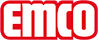 emco Baučisticí koberec MAXIMUS® ASSISTANCETypMAXIMUS® ASSISTANCEpro vnitřní instalaciKonstrukceVšité velury 1/8''Vrstva vlasu nad základní tkaninou100% polyamidnosný materiálPolyesterový fleecespodní vrstvasilné pokrytíhmotnost vlasu / hmotnost vláken1000 g/m²Celková hmotnost (g/m²)3410 g/m²celková výška (mm)11 mmBarvyčerná 80.01černý melír 81.01šedá 80.03stálobarevnost a odolnost vůči světlu dle ISO 105 BO2dobré 5-6barevná stálost při oděru dle ISO 105 X12dobré 5stálost barev při působení vody dle ISO 105 E01dobré 5Forma dodávky jako rohožeRohož max. 300 x 500 cmVlastnostiabsorbce nečistot a vlhkostiZnačkaemcoRozměryŠířka:……………….mDélka: ………………mkontaktNovus Česko s.r.o. · 464 01 · Raspenava 191 · Tel. (+420) 482 302 750 · Fax (+420) 482 360 399 · rohozky@novus.cz · www.emco-bau.com